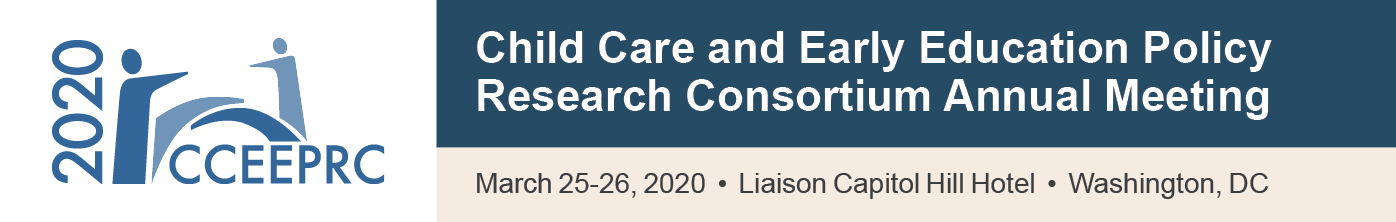 Overall Evaluation FormThis evaluation form can also be completed online at: [INSERT LINK TO SURVEY HERE]Please check each day you attended. Is this your first time attending CCEEPRC?If no, how many times have you attended CCEEPRC prior to this year? [Drop down menu: 1-25] Are you a current OPRE funded grantee or contractor?Overall ProgramPlease rate the statements using the following scale: 1=Poor, 2=Fair, 3=Good and 4=Excellent.		Poor	Fair	Good	ExcellentOverall, the meeting was: ………………….	1	2	3	4The information discussed and provided was: ……………….	1	2	3	4The presenters and moderators were: ………………………...	1	2	3	4The plenary session topics were (i.e. 2019 NSECE; High Quality Child Care: Who Pays?; Measuring the Impact of CCDBG Reauthorization):..……..……..……..……..…………	1	2	3	4The breakout session topics were: …………………………....	1	2	3	4Did any of the presentations, discussions, and topics covered in this year’s meeting inspire you to think about your work or interests in a different way? Please explain. What topics would you like to see addressed or explored further in future meetings or in a different format?  Please specify the topics and preferred format.Which plenary and breakout sessions did you find most effective and why? What can we improve for next time in terms of meeting content (e.g., topics, sessions, participants)? What can we improve for next time in terms of meeting format (e.g., length of meeting, session format, CCEEPRC communications system)? Making Connections and Networking For each activity you participated in, please rate your impression of these activities using the following scale: 1=Poor, 2=Fair, 3=Good and 4=Excellent.		Poor	Fair	Good	Excellent 	N/AMeeting planning process with Consortium members	1	2	3	4Meet-and-Greet Reception (Wednesday evening)	1	2	3	4Affinity Discussions during Extended Lunch (Thursday)	1	2	3	4Breakout sessions 	1	2	3	4What can we improve to help you make or strengthen connections with other projects and Consortium members? Meeting LogisticsPlease rate the statements using the following scale: 1=Poor, 2=Fair, 3=Good and 4=Excellent.		Poor	Fair	Good	Excellent 	N/AUse of the meeting website	1	2	3	4Meeting registration process	1	2	3	4Use of the meeting app	1	2	3	4Location of hotel	1	2	3	4Time of year	1	2	3	4Meeting space (e.g. session rooms, exhibit hall) 	1	2	3	4Hotel accommodations (e.g. guest rooms, hotel amenities)	1	2	3	4Logistics staff assistance	1	2	3	4Presentation technology	1	2	3	4Meeting materials (e.g. agenda, ACF project information)	1	2	3	4What can we improve for next time in terms of meeting logistics?Did you use the meeting app? What was your experience accessing information about the meeting with or without the app? Is there anything else that you would like to share about how we can improve the meeting?Thank you for completing this Evaluation Form. Please return this completed form to the Registration Desk, e-mail it to CCEEPRC@icf.com or complete the evaluation online at: [INSERT LINK TO SURVEY HERE].Which professional perspective most closely reflects your current role/position? (Please select one)Which professional perspective most closely reflects your current role/position? (Please select one)Which professional perspective most closely reflects your current role/position? (Please select one)Which professional perspective most closely reflects your current role/position? (Please select one) Researcher (if selected, please indicate the research setting)   Academic Research Firm/Institution Federal, State, or Local Government  Graduate Student State or Local Government Federal Government Training/Technical Assistance Organization  Other: (For example, Foundation Staff or National Policy Organization Staff. Please specify)  Wednesday, March 25, 2020 Thursday, March 26, 2020 Yes No Yes No